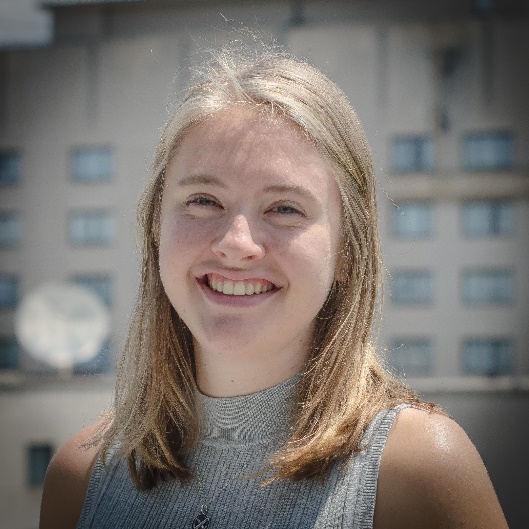 Anna WalkerMembership Director,Community Development Bankers Association/Partners for the Common GoodAnna is the Membership Director of the Community Development Bankers Association, the national trade association for the CDFI and mission-focused banking sector. At CDBA, Anna leads training and education programs for bank professionals, provides technical assistance to member banks, and coordinates networking opportunities to build the community development banking field. Prior to CDBA, Anna managed social impact data and marketing at Partners for the Common Good, a national CDFI loan fund. Anna graduated cum laude from Princeton University with a degree in History.